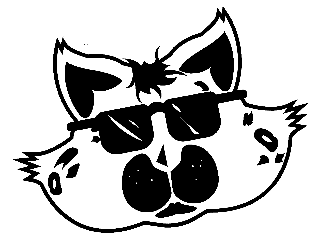 St. Gabriel Summer Camp  Junior Counselor Program                                      	 2022The Junior Counselor Program (JCP) is a fun way for middle school aged students to gain experience in a work environment while developing leadership skills. Volunteer hours for Reconciliation, clubs, etc. will be available if approved by the organization. Junior Counselors will assist in the daily activities and overall running of the Preschool 3’s through the 1st grade campers. Each day the Junior Counselors will be assigned to a specific teacher and classroom depending on the activities of the day. Junior Counselors will meet several times during the summer for mentoring and teamwork skill building activities. Junior Counselors will:	*Develop positive relationships with campers and other staff	*Become positive role models to campers	*Bring enthusiasm and energy to the classrooms and activities	*Model how to be a good friend to the Preschoolers	*Help teachers set up and run activities and classroom duties	*Assist with on campus and some off campus field tripsJunior Counselor Qualities:JCP candidates must be a current St. Gabriel student entering 7th or 8th grade for the upcoming school year. JCP candidates must be in good academic standingMust possess a positive attitude.Must be enthusiastic, respectful, kind, and full of energy.Must be willing to learn and work as a team.Application process:Students will fill out and return application.Return the application, St. Gabriel Teacher Recommendation Form, and Parent Permission Form to the Preschool office.Applicants will be invited to an interview with a few of the Summer Camp staff: the Director of Licensed Programs (Shelly Pierce), The Assistant Director (Sharon Benson), Curriculum Specialist (Debbie Buchenberger), and/or Lead ASE Teacher (Mandi Geerts). Applications are due to the Preschool Office by Tuesday, March 15th. Students will be contacted to schedule interviews by March 18th. Interviews will be conducted March 28th-April 1st. Interview times will be available during recess and after school hours. Interviews are for students only. *JCP is a volunteer opportunity. Students that are selected as Junior Counselors will not be charged.Junior Counselor ApplicationSt. Gabriel Summer campJunior Counselor Teacher Recommendation Form*Teachers, these forms are confidential and should be returned directly to the Preschool Office.Please rate the candidate on the following categories (5=Excellent, 1=Poor)Ability to work well with peers     	 1      2      3      4      5 			Exhibits leadership qualities 	   	 1      2      3      4      5			Exhibits a positive attitude 	  	 1      2      3      4      5			Shows enthusiasm 		  	 1      2      3      4      5			Follows instructions			 1      2      3      4      5			Shows self-responsibility		 1      2      3      4      5			Shows initiative 			 1      2      3      4      5			Refrains from negative interaction	 1      2      3      4      5St. Gabriel summer campJunior Counselor Parent Permission FormGuardian must initial each box and sign the bottom of this form for the application to be complete.I confirm that I am the legal guardian of 	applicant listed above. 			I hereby consent to the above child participating in the Junior Counselor Program for St. Gabriel Summer Camp.  I understand that my child may be released from the programDue to inappropriate behavior at the discretion of the Director. I understand that the JCP program is voluntary and my child will not be considered as a camper.I understand that my child may be unescorted around campus.I understand that meals will not be provided by St. Gabriel. I understand that my child’s electronics, especially cell phones,will not be allowed in any classroom. I understand that with appropriate notice, St. Gabriel Summer Camp may cancel participation on certain days for JCP participants. I hereby release and save harmless St. Gabriel School/Preschool, Fern Creek, Kentucky, any and all personnel of St. Gabriel School/Preschool from any and all liability for injuries, loss or other claims arising out of or resulting from this programApplicant Name:Birthdate:Grade entering Fall of 2022:Address:Student cell number:Student email:Guardian (1) Name:Guardian Cell Number:Guardian (1) email:Guardian Work Number:Relationship to applicant:Guardian (2) Name:Guardian Cell Number:Guardian (2) email:Guardian Work Number:Relationship to applicant:Why do you want to join the Junior Counselor Program (JCP)?Why is leadership important?Describe or create one of your favorite Summer Camp activitiesName of Activity:How many players/participants at one time:Supplies/Equipment needed:Rules/Directions:Special Instructions:Please select weeks that you are available to work for the Junior Counselor ProgramPlease select weeks that you are available to work for the Junior Counselor ProgramPlease select weeks that you are available to work for the Junior Counselor ProgramPlease select weeks that you are available to work for the Junior Counselor ProgramPlease select weeks that you are available to work for the Junior Counselor ProgramPlease select weeks that you are available to work for the Junior Counselor ProgramPlease select weeks that you are available to work for the Junior Counselor ProgramPlease select weeks that you are available to work for the Junior Counselor ProgramPlease select weeks that you are available to work for the Junior Counselor ProgramPlease select weeks that you are available to work for the Junior Counselor ProgramWK 1 6.6-6.10WK 26.13-6.17WK 36.20-6.24WK 46.27-7.1WK 57.5-7.8 CLOSED 7.4WK 67.11-7.15WK 77.18-7.22WK 87.25-7.29WK 98.1-8.5WK 108.8-8.10CLOSED 8.9 & 8.10Available Days:Available times: Applicant signature:Date signed:Applicant Name:Teacher Completing Form: Why would this student make a good Junior Counselor?Please share any other information that we should consider about this applicant: Teacher’s signature:Date signed:Junior Counselor Applicant’s Name:Guardian Name:Guardian cell number:Guardian email:Guardian work number:Guardian signature:Date signed:Emergency Contact Name:Emergency Contact cell phone:Emergency Contact Name:Emergency Contact cell phone:Guardian signature:Date: